OBJAVA NA WEB STRANICI OPĆINE PUNAT	PREDMET: Poziv na dostavu ponuda	Predmet poziva na dostavu ponuda je izrada potpornog zida u Staroj Baški, sukladno priloženom troškovniku.	Svrha poziva je dobivanje najboljeg i najpovoljnijeg ponuditelja za potrebe izvršenja nabave.	Procijenjena vrijednost nabave je 47.000,00 kn + PDV. Ponuđena cijena mora biti nepromjenjiva tijekom izvršenja ugovora. Rok za izvedbu radova je 25 dana od dana uvođenja u posao. Plaćanje će se vršiti bez predujma, gotovinski, kompenzacijom ili cesijom po izvršenju usluge i u roku do 30 dana od dana izdavanja računa.	Ponuda mora sadržavati najmanje:Popunjeni, potpisani i pečatom ovjereni obrazac „Ponudbeni list“ - naziv (ime i prezime) i adresu ponuditelja, OIB, telefonski broj odgovorne osobe ponuditelja, ukupna cijena ponude (izražena bez PDV-a i s PDV-om) – prilog 1.Popunjeni, potpisani i pečatom ovjereni obrazac Troškovnik – prilog 2.Izvadak iz sudskog, obrtnog, strukovnog ili drugog odgovarajućeg registra države sjedišta kojim ponuditelj dokazuje upis u sudski, obrtni, strukovni ili drugi odgovarajući registar države sjedišta, a ako se oni ne izdaju u državi sjedišta, ponuditelj može dostaviti izjavu s ovjerom potpisa kod nadležnog tijela. Izvod ili izjava ne smiju biti stariji od šest mjeseci računajući od dana zaprimanja poziva za dostavu ponuda,Potvrdu porezne uprave o nepostojanju duga s osnove dospjelih poreznih obveza i obveza za mirovinsko i zdravstveno osiguranje (ne smije biti starija od tri mjeseca računajući do dana zaprimanja poziva za dostavu ponuda)Izjavu o jamstvenom roku na izvedene radove – kriterij ekonomski najpovoljnije ponude – prilog 3.	Svi dokumenti mogu se dostaviti u neovjerenoj preslici. Neovjerenom preslikom smatra se i neovjereni ispis elektroničke isprave.	Kriterij za odabir ponude je ekonomski najpovoljnija ponuda uz uvjet ispunjenja ostalih uvjeta sposobnosti. Najpovoljnija ponuda je ona koja ostvari najveći broj bodova sukladno kriterijima u nastavku:K1 - Postupak ocjene kriterija „Cijena ponude“ je slijedeći:Maksimalan broj bodova dobiva prihvatljiva ponuda s najnižom ponuđenom cijenom, a ostalim prihvatljivim ponudama broj bodova umanjuje se u omjeru ponuđenih cijena prema slijedećoj ponuđenoj cijeni. Tada se bodovna vrijednost ponuđene cijene izračunava po slijedećoj formuli:* 80 = broj bodova za cijenu ponudePo kriteriju „Cijena ponude“ može se najviše dobiti 80 bodova.K2 - Postupak ocjene kriterija „Jamstvo za otklanjanje nedostataka u jamstvenom roku“ - najviše se može dobiti 20 bodova. Bodovna vrijednost ponuđenog jamstvenog roka osiguranog bjanko zadužnicom promatrane ponude se izračunava na slijedeći način:a)	Jamstveni rok od 6 godina od dana preuzimanja:	20 bodovab)	Jamstveni rok od 5 godina od dana preuzimanja: 	15 bodovac)	Jamstveni rok od 4 godine od dana preuzimanja: 	10 bodovad) 	Jamstveni rok od 3 godine od dana preuzimanja: 	  5 bodovaOdređivanje ukupnog broja bodova pojedinog ponuditeljaMaksimalni broj bodova kojeg pojedini ponuditelj može ostvariti je 100.Broj bodova pojedinog ponuditelja određuje se zbrajanjem bodova ostvarenih po pojedinom od 2 kriterija: B = K1 + K2Gdje je:B = ukupan broj bodova pojedinog ponuditeljaK1 = broj bodova ostvaren obzirom na ponuđenu cijenuK2 = broj bodova obzirom na duljinu jamstva	U slučaju da dva ili više ponuditelja imaju jednaki broj ukupno ostvarenih bodova odabrati će se ponuda sa najnižom ponuđenom cijenom izvođenja radova.	Ponuda se izrađuje na način da čini cjelinu. Ako zbog opsega ili drugih objektivnih okolnosti ponuda ne može biti izrađena na način da čini cjelinu, ona se izrađuje u dva ili više dijelova.	Ponuda se uvezuje na način da se onemogući naknadno vađenje ili umetanje listova (npr. jamstvenikom – vrpcom čija su oba kraja na posljednjoj strani pričvršćena naljepnicom preko koje je otisnut pečat ponuditelja na način da isti obuhvaća dio posljednje strane ponude i dio pričvršćene naljepnice).	Ako je ponuda izrađena u dva ili više dijelova, svaki dio se uvezuje na način da se onemogući naknadno vađenje ili umetanje listova.	Ponuditelj samostalno određuje način dostave ponude i sam snosi rizik eventualnog gubitka odnosno nepravovremene dostave ponude.	Sve ponude koje naručitelj primi nakon isteka roka za podnošenje ponuda označit će se kao zakašnjelo pristigle i biti će neotvorene vraćene ponuditelju.	Ponude se predaju neposredno na urudžbeni zapisnik naručitelja ili putem pošte preporučenom poštanskom pošiljkom na adresu naručitelja, u zatvorenoj omotnici na kojoj je naziv i adresa naručitelja te naziv i adresa ponuditelja. Na vanjskom omotu mora biti adresa i oznaka sljedećeg sadržaja:OPĆINA PUNATNovi put 251521 Punat„PONUDA: POTPORNI ZID U STAROJ BAŠKI“	Ponuda bez obzira na način dostave mora biti dostavljena naručitelju najkasnije do 30. travnja 2018. godine do 12:00 sati.	Naručitelj zadržava pravo ne odabrati niti jednu ponudu.	Za sve informacije slobodno kontaktirajte g. Daniela Strčića na tel. 051/855-689 ili daniel.strcic@punat.hr.	Srdačan pozdrav,									 VODITELJ OVLAŠTENIH          PREDSTAVNIKA NARUČITELJA									   Nataša Kleković, dipl. iur.										Prilog 1.PONUDBENI LISTBroj ponude: ________________			         Datum ponude: ________________ Naručitelj:    Općina Punat Adresa:	Novi put 2, 51521 Punat OIB:		59398328383Podaci o ponuditelju:Cijena ponude:Rok valjanosti ponude: 30 (trideset) dana od isteka roka za dostavu ponuda. 	                Za ponuditelja:					M.P.      			  				    ___________________________________	(ime, prezime, funkcija i potpis ovlaštene osobe)Prilog 3. –  Izjava o jamstvenom roku na izvedene radove – kriterij ekonomski najpovoljnije ponudePonuditelj__________________________________________________________________________________________________________________________________________(naziv, OIB i sjedište ponuditelja)IZJAVA O JAMSTVENOM ROKU NA IZVEDENE RADOVEIzjavljujemo da ćemo za izvedene radove na koji su predmet ove nabave dati jamstveni rok od __________________________ godine od dana uredno izvršene primopredaje.  Za osiguranje ponuđenog jamstvenog roka Naručitelju ćemo izdati bjanko zadužnicu u iznosu od 10% vrijednosti izvedenih radova.Napomena: Minimalni rok za jamstveni rok na izvedene radove je 2 godine od dana uredno izvršene primopredaje.U_____________, dana_________________2018.M.P.                        			ZA PONUDITELJA_____________________________ (ime i prezime, potpis)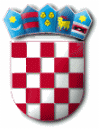 R E P U B L I K A   H R V A T S K APRIMORSKO – GORANSKA ŽUPANIJAOPĆINA PUNATOVLAŠTENI PREDSTAVNICI NARUČITELJAKLASA:    030-02/18-01/13URBROJ:  2142-02-03/5-18-1Punat, 20. travnja 2018. godineOznaka kriterijaKriterijBroj bodovaK1Cijena ponude80K2Jamstvo za otklanjanje nedostataka u jamstvenom roku20Maksimalni broj bodova100Naziv ponuditeljaNaziv ponuditeljaNaziv ponuditeljaOIBIBANGospodarski subjekt je u sustavu PDV-a (zaokružiti)Gospodarski subjekt je u sustavu PDV-a (zaokružiti)Gospodarski subjekt je u sustavu PDV-a (zaokružiti)Gospodarski subjekt je u sustavu PDV-a (zaokružiti)  DA                 NE  DA                 NEAdresa za dostavu pošteAdresa za dostavu pošteAdresa za dostavu pošteAdresa e-pošteAdresa e-pošteAdresa e-pošteBroj telefonaBroj telefonaBroj telefonaBroj faksaIme, prezime i funkcija ovlaštene osobe/a za potpisivanje ugovoraIme, prezime i funkcija ovlaštene osobe/a za potpisivanje ugovoraKontakt osoba ponuditeljaKontakt osoba ponuditeljaCijena ponude bez PDV-aIznos PDV-aCijena ponude s PDV-om